AUTOSTRADE PER L’ITALIA S.P.A.Società soggetta all’attività di direzione e  coordinamento di Atlantia S.p.A.DOMANDA DI MANIFESTAZIONE DI INTERESSEai fini dell'individuazione di Operatori Economici da invitare alla procedura negoziata, ai sensi dell’art. 36 comma 2, lettera c, mediante avviso pubblico ai sensi della Linee Guida n. 4 di attuazione del D.Lgs. n. 50/2016 s.m.i. per la stipula di un Contratto di Lavori - ai sensi dell’art. 54 comma 3 D. Lgs. n. 50/2016 s.m.i. concluso con unico operatore economico.CODICE APPALTO : COD APP 16/FIRENZE/2018Spett.leAutostrade per L’Italia S.p.A.Direzione IV Tronco FirenzeVia di Limite, snc50013 Campi Bisenzio (FI)Il sottoscritto...........................................................................................................................Nato il.................................................. a................................................................................In qualità di ............................................................................................................................Dell’Impresa...........................................................................................................................Con sede in ...........................................................................................................................C.f............................................................................................................................................P. IVA..............................................................................................................................Tel....................................................................... fax...............................................................indirizzo MAIL ………………………………………………………………………………..indirizzo posta elettronica certificata PEC......................................................................................DICHIARAdi manifestare l’interesse a partecipare alla procedura negoziata in oggetto e che intende partecipare come:Impresa singola................................................................................................................................................................OppureCapogruppo di RTI/consorzio/GEIE di tipo orizzontale/verticale/misto costituito fra le imprese:...................................................................................................................................................................................;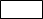 Oppure da costituirsi fra le imprese:.................................................................................................................................................;OppureMandante di RTI/consorzio/GEIE di tipo orizzontale/verticale/misto costituito fra le imprese:.................................................................................................................................................................................................................................;Oppure da costituirsi fra le imprese:.....................................................................................................................................................;Oppure altro ..............................................................................................................................................................................................;DICHIARA ALTRESI’:L’ assenza dei motivi di esclusione dall’art. 80 del D.Lgs 50/2016s.m.i.;Che l’Impresa è iscritta nel registro delle imprese della Camera di Commercio, Industria, Artigianato e Agricoltura della Provincia di ............................................. per le seguenti attività ……….. (descrizione attività che deve essere corrispondente a quella oggetto dell'appalto) precisando gli estremi di iscrizione (numero e data), la forma giuridica nonché i nominativi, le qualifiche, le date di nascita e residenza dei titolari, soci, direttori tecnici soci accomandatari e amministratori muniti di rappresentanza (allega copia sottoscritta digitalmente dal Legale Rappresentante. In caso di RTI una per ogni Impresa).Che l’Impresa è in possesso, dell’attestazione di qualificazione rilasciata da società organismo di attestazione (SOA) regolarmente autorizzata, in corso di validità, per la categoria e classifica adeguate ai lavori da eseguire di cui all’Avviso di Indagine di Mercato. A tal proposito allega copia sottoscritta digitalmente dal Legale Rappresentante. In caso di RTI allega una copia per ogni Impresa. /Che l’Impresa è in possesso delle seguenti ulteriori certificazioni/requisiti come indicato nell’Avviso di Indagine di Mercato: xxxxxx(NB: completare secondo quanto inserito nell’Avviso)/Di essere informato, ai sensi e per gli effetti di cui all’art. 13 del D.Lgs n. 196/2003 s.m.i che i dati personali raccolti saranno trattati, anche con strumenti informatici, esclusivamente nell’ambito del procedimento per il quale la presente dichiarazione viene resa.LUOGO E DATA ………………………………………………………………….FIRMA ……………............................................................................................Tutte le dichiarazioni sostitutive richieste ai fini della partecipazione alla presente indagine di mercato devono essere rilasciate, dal Legale Rappresentante, ai sensi degli artt. 46 e 47 del D.P.R. 28 dicembre 2000, n. 445 e s.m.i., in carta semplice, con la sottoscrizione digitale del dichiarante; a tale fine le stesse devono essere corredate dalla copia digitale di un documento di riconoscimento del dichiarante, in corso di validità; è sufficiente una sola copia del documento di riconoscimento anche in presenza di più dichiarazioni su più documenti distinti.Nel caso di ATI o consorzi non ancora costituiti, la domanda deve essere sottoscritta digitalmente da tutti gli operatori economiche costituiscono il raggruppamento temporaneo d’Imprese o i consorziIn tale ipotesi si deve allegare copia digitale di un documento di identità di tutti i sottoscrittori e copia della certificazione SOA di ciascuno dei componenti di ogni partecipante all’ATI o consorzio . 